Всевышний Аллах сказал (перевод):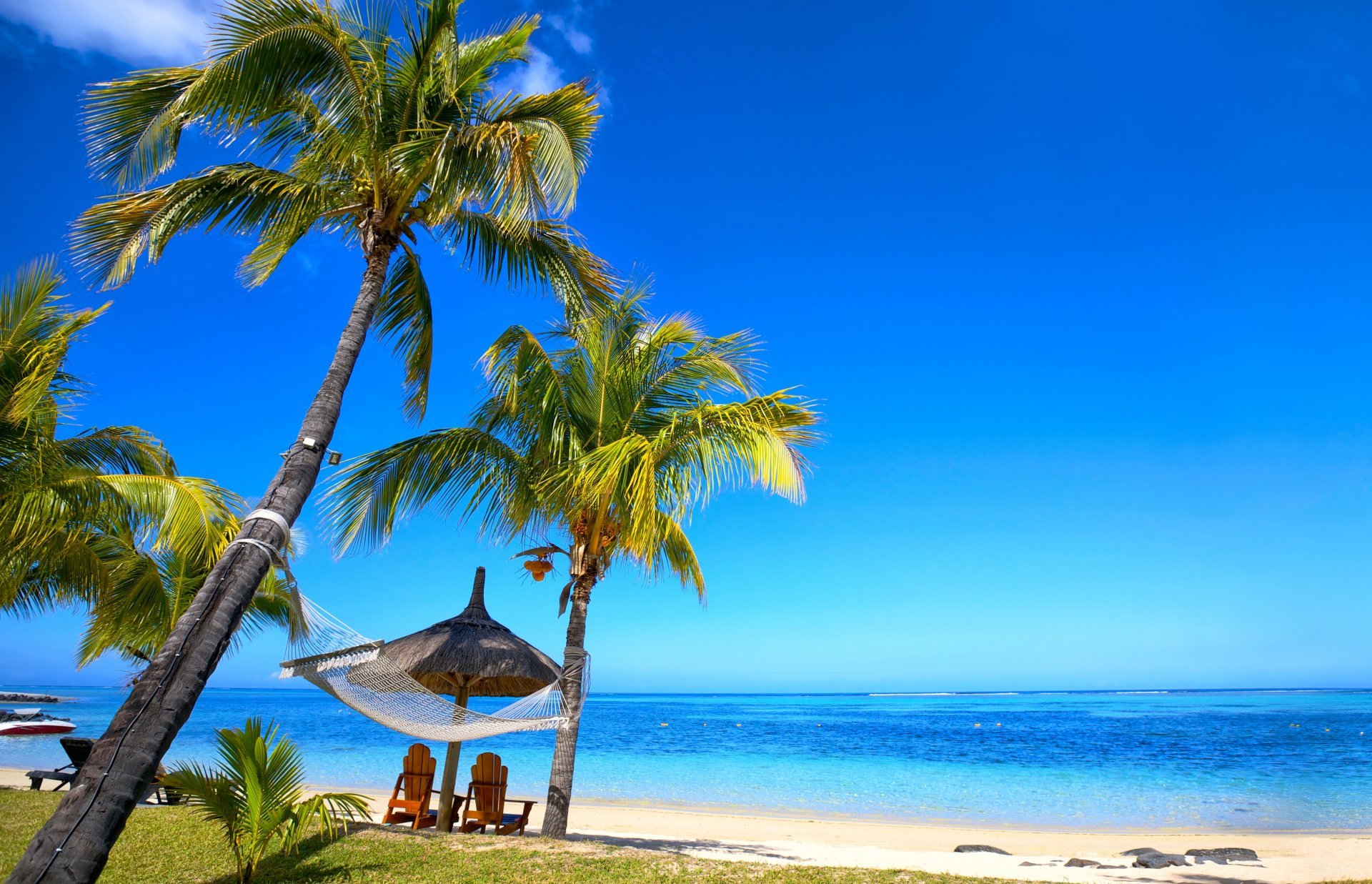 «О, сын Адама! Все вы заблудшие, за исключением тех, кого Я наставлю на прямой путь. Так просите же у меня прямого пути, и Я дам вам этот прямой путь»«О, сын Адама! Если твои грехи достигнут небес и земли, и ты (искренне) попросишь у Меня прощения,  Я прощу их тебе!»(Муслим, Ахмад ибн Ханбаль, хадис аль-Кудси)